STUDIO 4FORTY COMMITTEE AGENDA TEMPLATEMEETING AGENDA 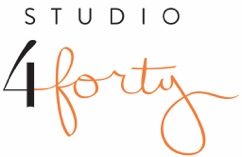 <Enter Meeting Date><Enter Meeting Time><Enter Meeting Location> Present: TIMEDESCRIPTION5 MINSWelcome – Status Update – <Enter Charity Name> Next Steps<Enter Charity Representative’s Name>40 MINSStatus Updates Event Chairs(s) – Overall UpdateAuctionLive AuctionSilent AuctionRafflesCulinaryEntertainmentHonoraryPR & Marketing Sponsorship Venue/Logistics DecorRegistrationStage/Sound/RentalsVolunteers<Enter Committee Chair’s Names in order of updates listed on the left>10 MINSCollaborative Problem Solving/Action Items/HomeworkALL5 MINSNext Meeting Dates:January 15th February 15th March 15th <Enter Charity Representative’s Name>15 MINSNetworking/Social Time (You can either schedule this at the beginning or the end)All Committee Members